TECNOLOGÍA DE LA INFORMACIÓN Y COMUNICACIÓN (TIC)Yazmin Gámez Martínez 1951567Rosbel Gómez Ponce 1654201 NO TRABAJOSimón Jesús García 1974997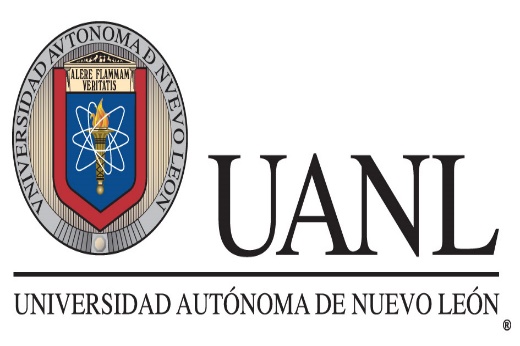 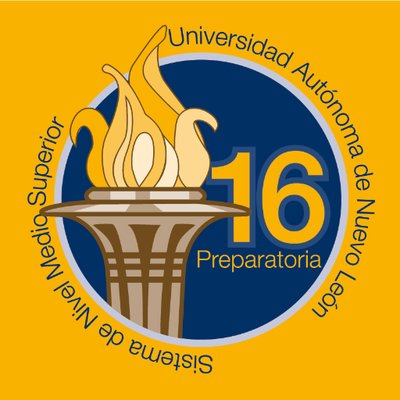 Zennia González Torres 1980118Alexia González Zacarías 1955633DIMENSIÓN 1. RECUPERACIÓNPRESENTACIÓN INTERACTIVA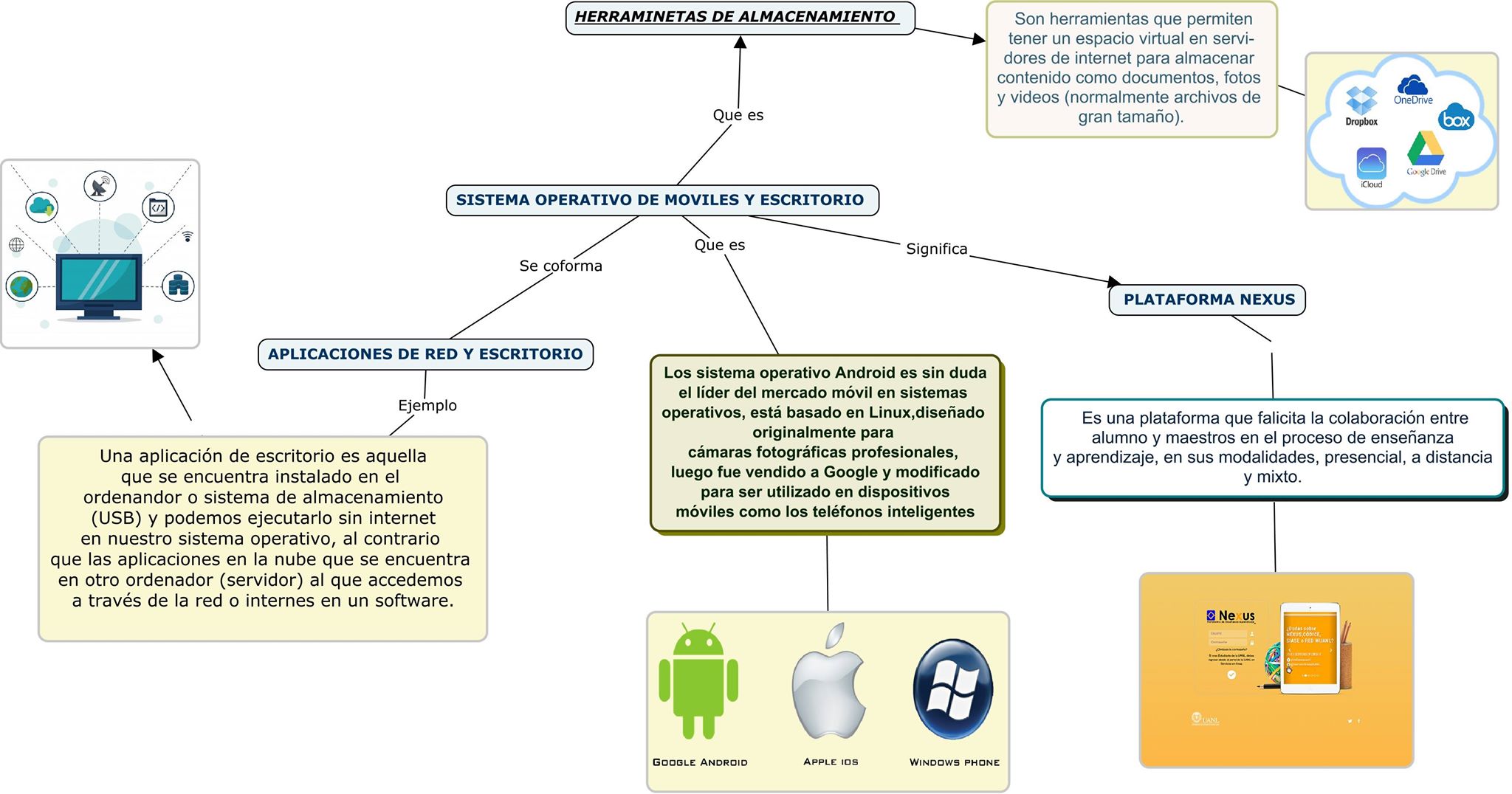 